1EUR/USD 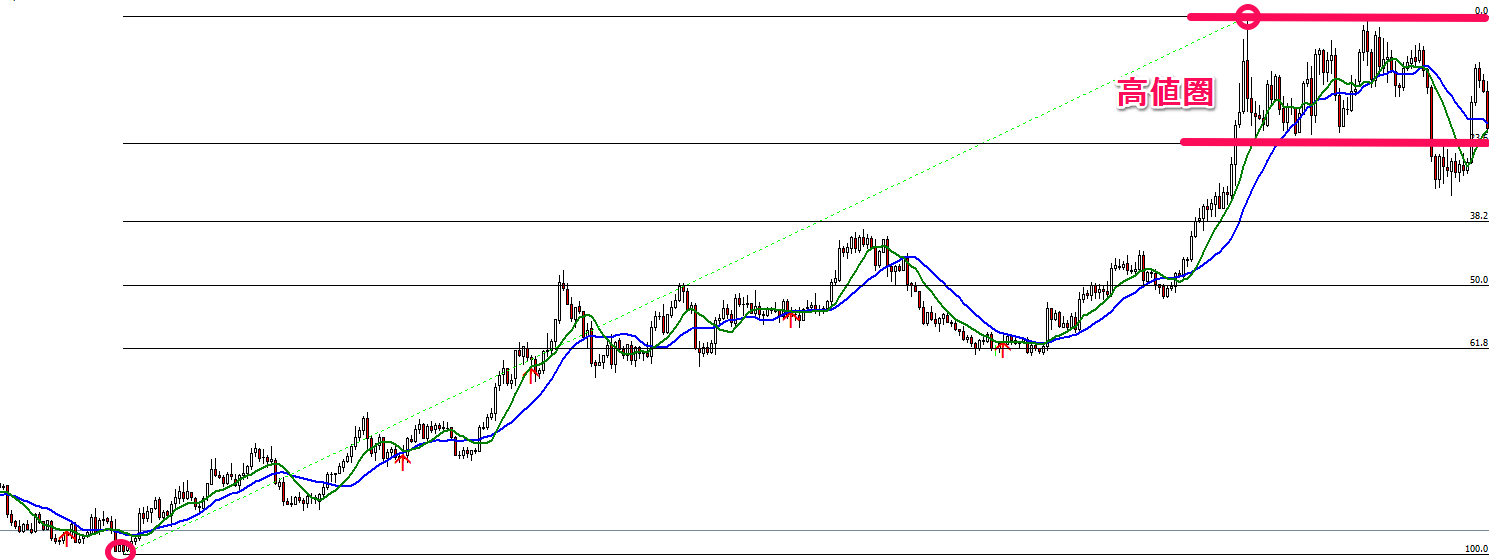 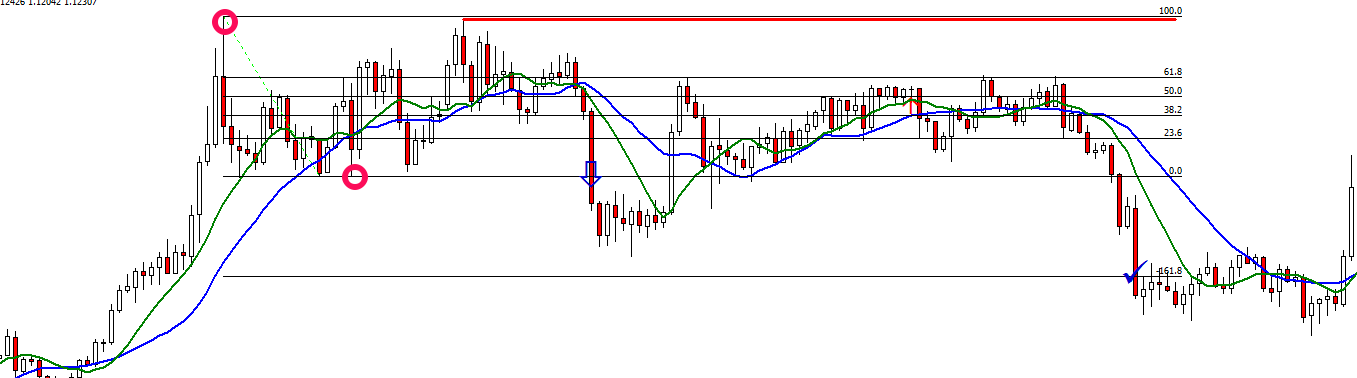 2EUR/USD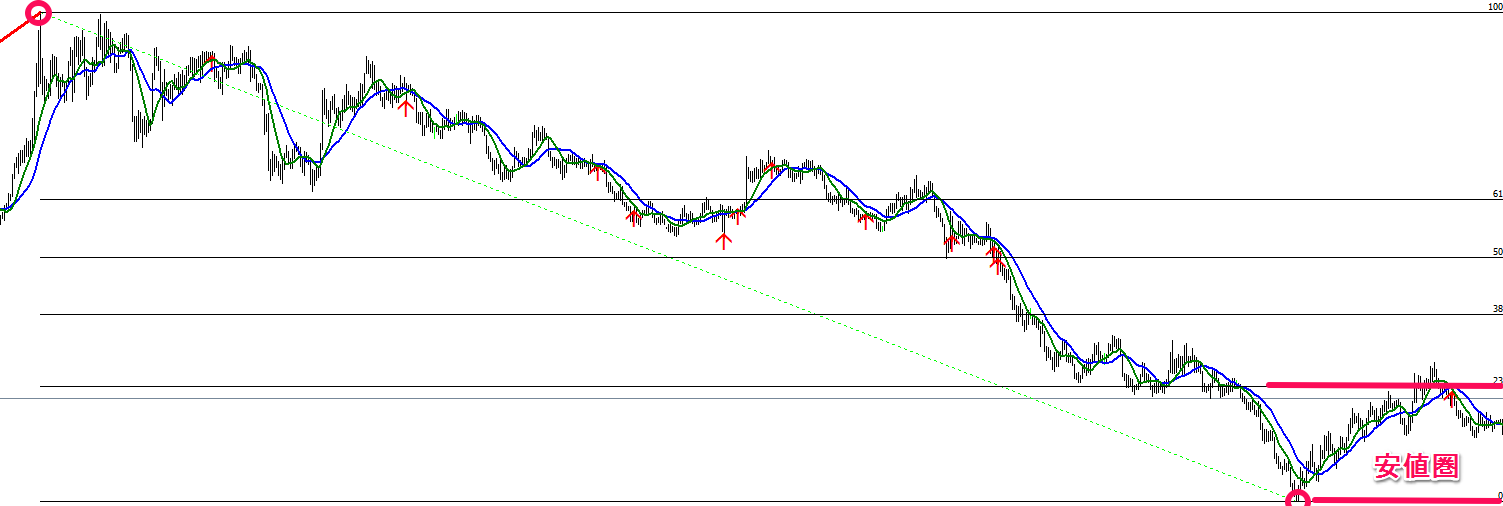 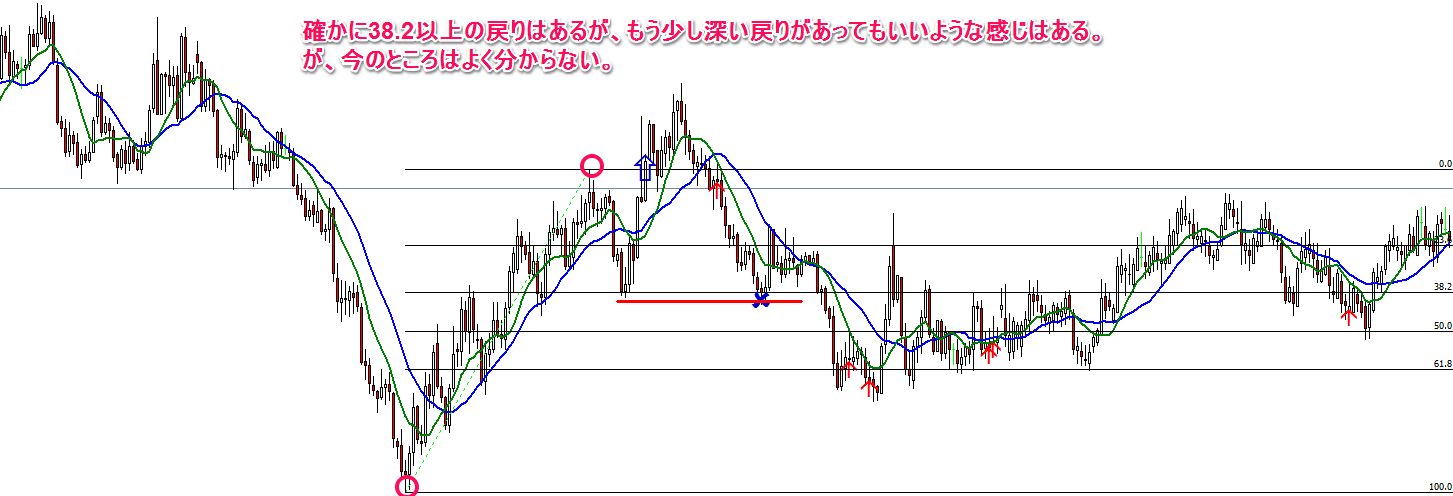 3EUR/USD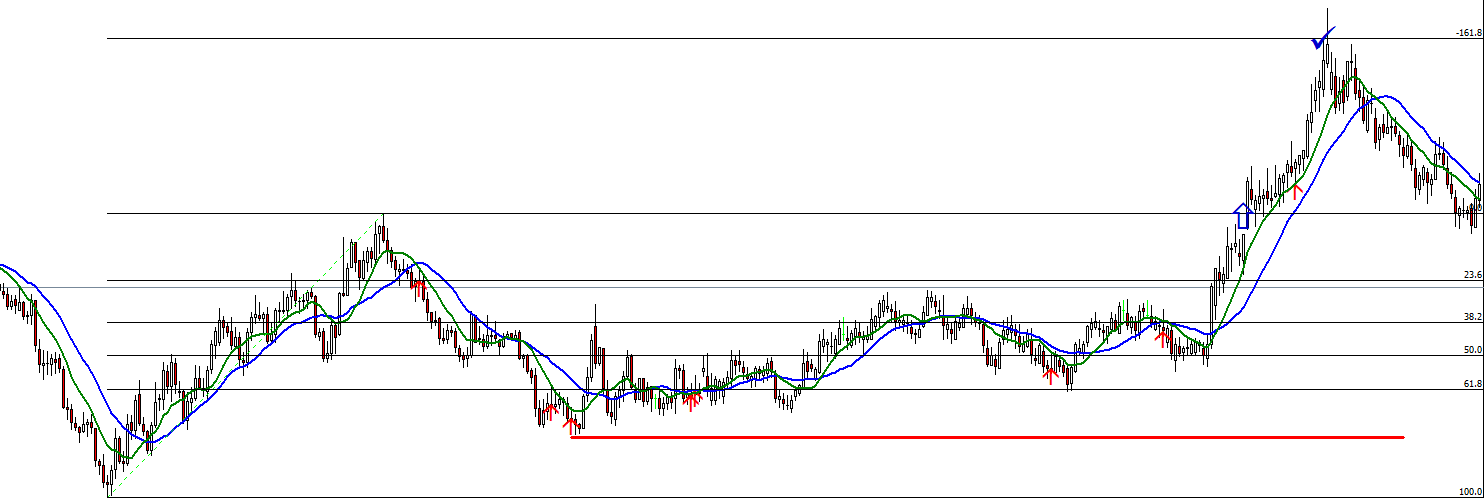 4EUR/USD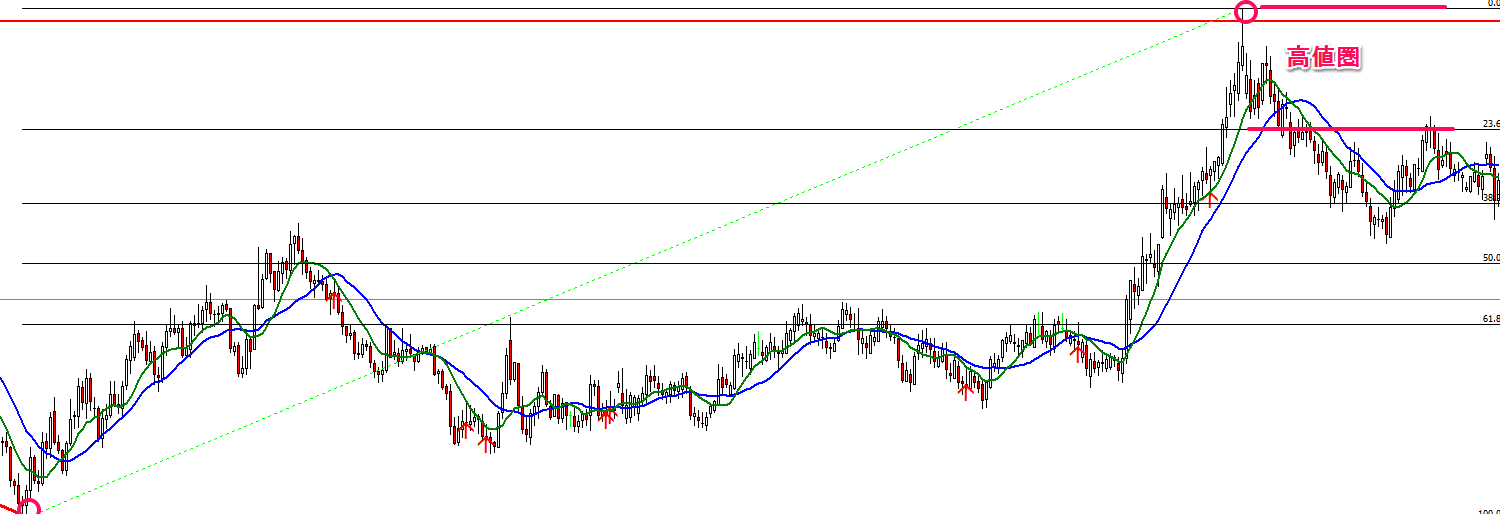 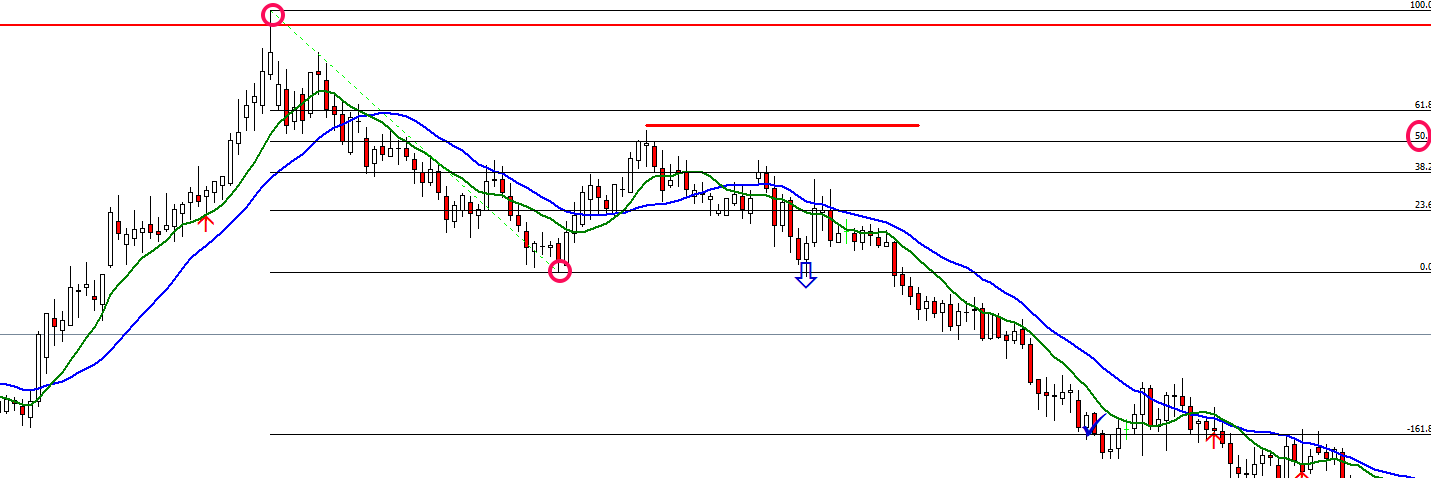 5EUR/USD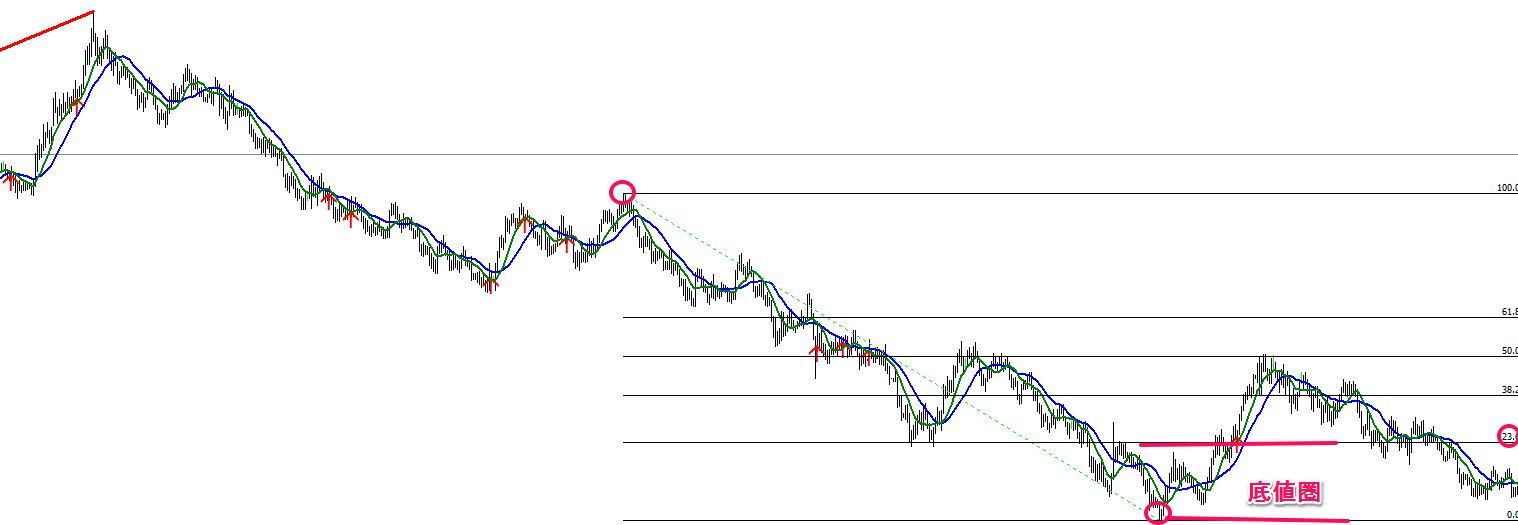 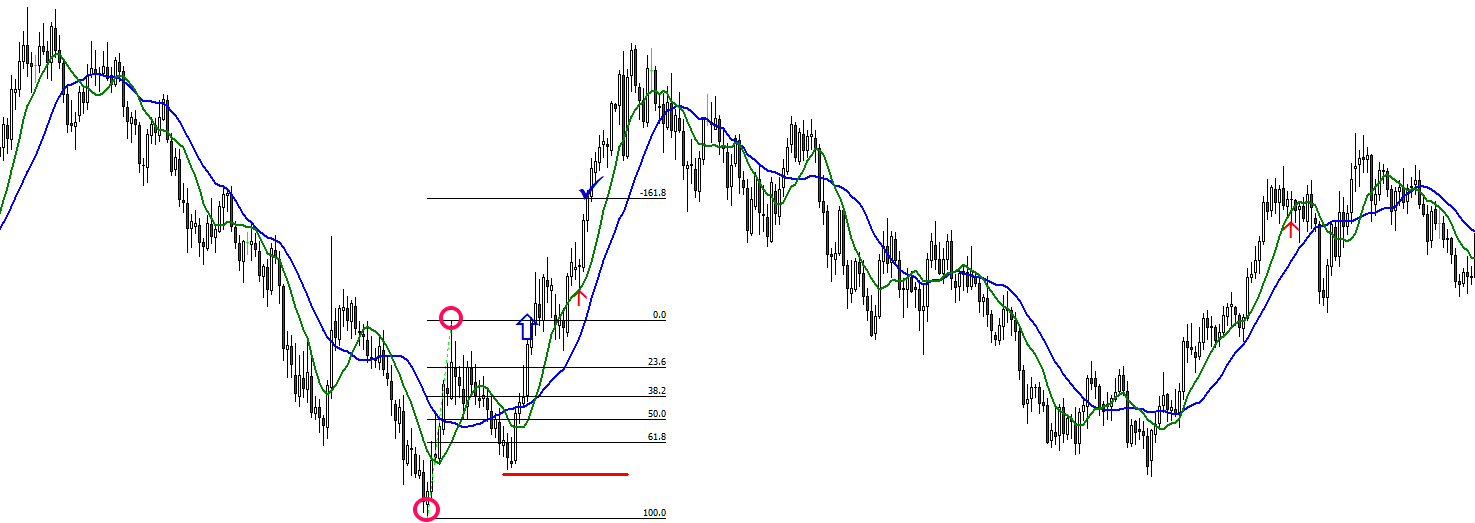 6EUR/USD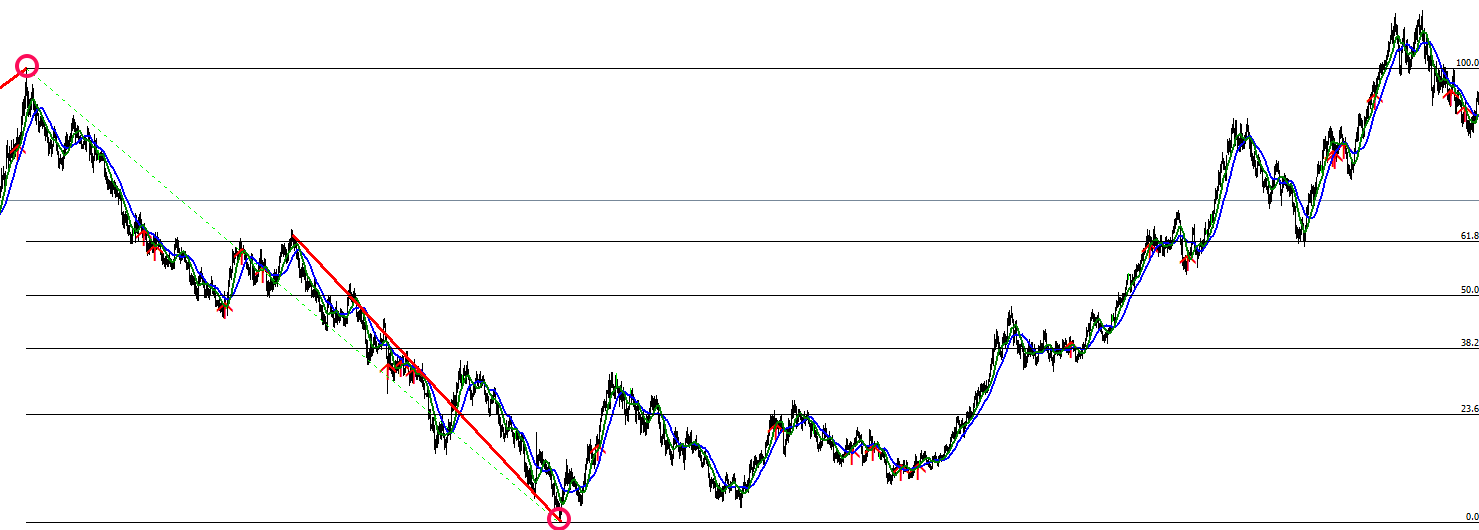 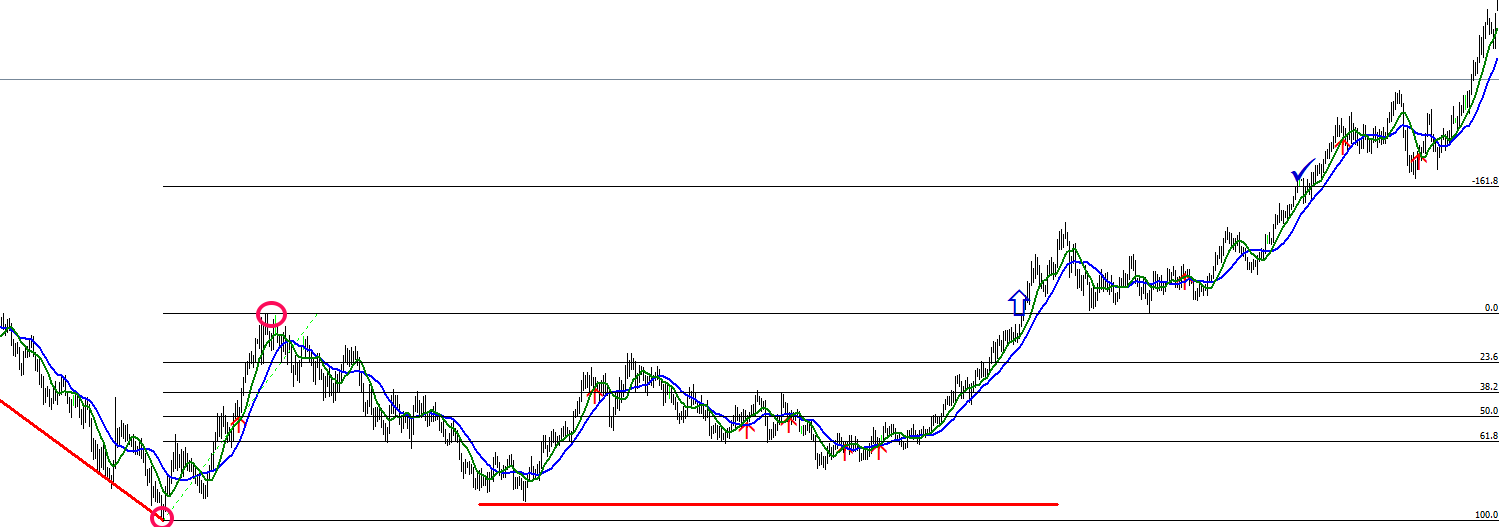 7EUR/USD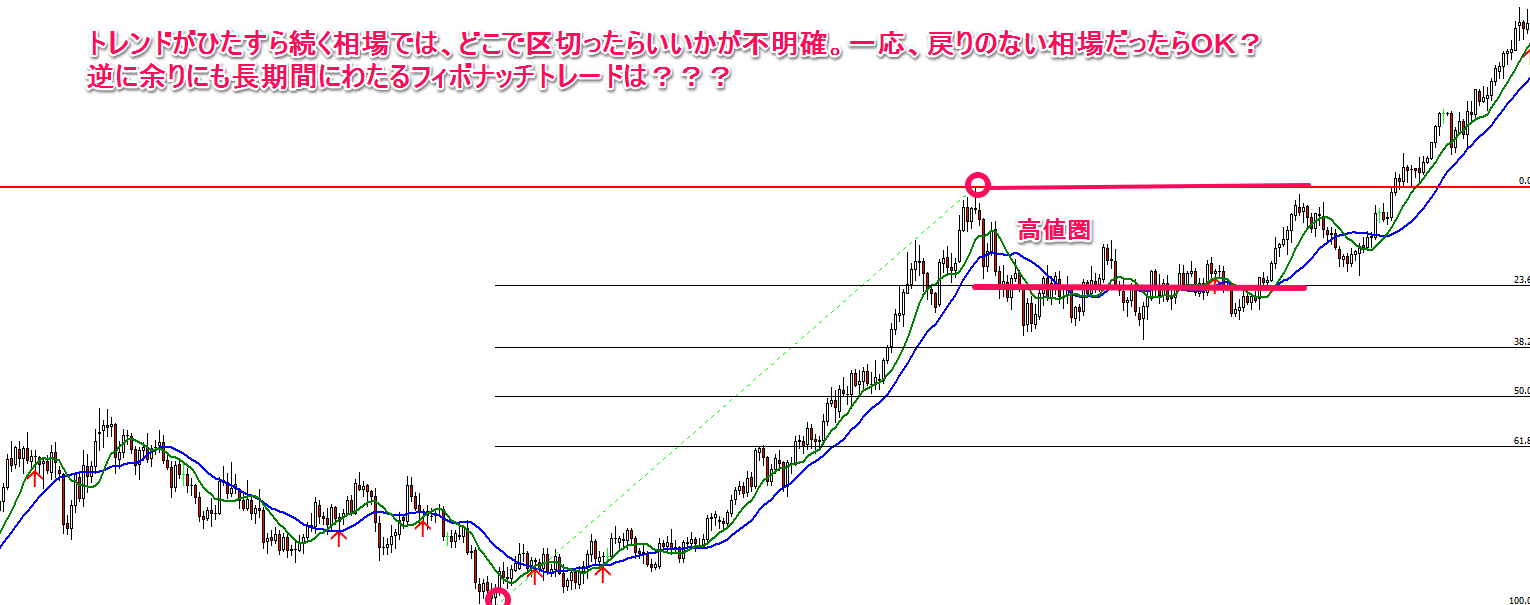 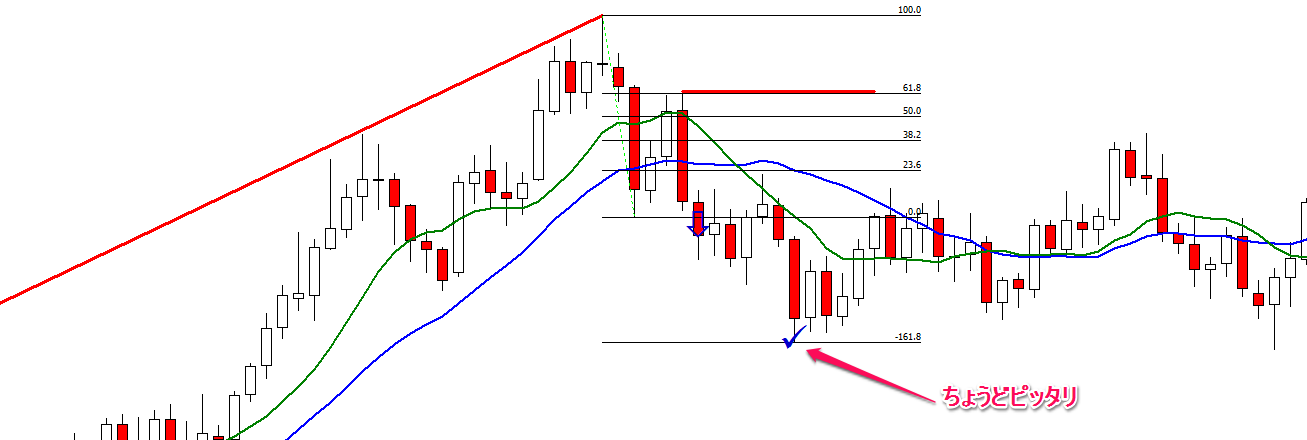 8EUR/USD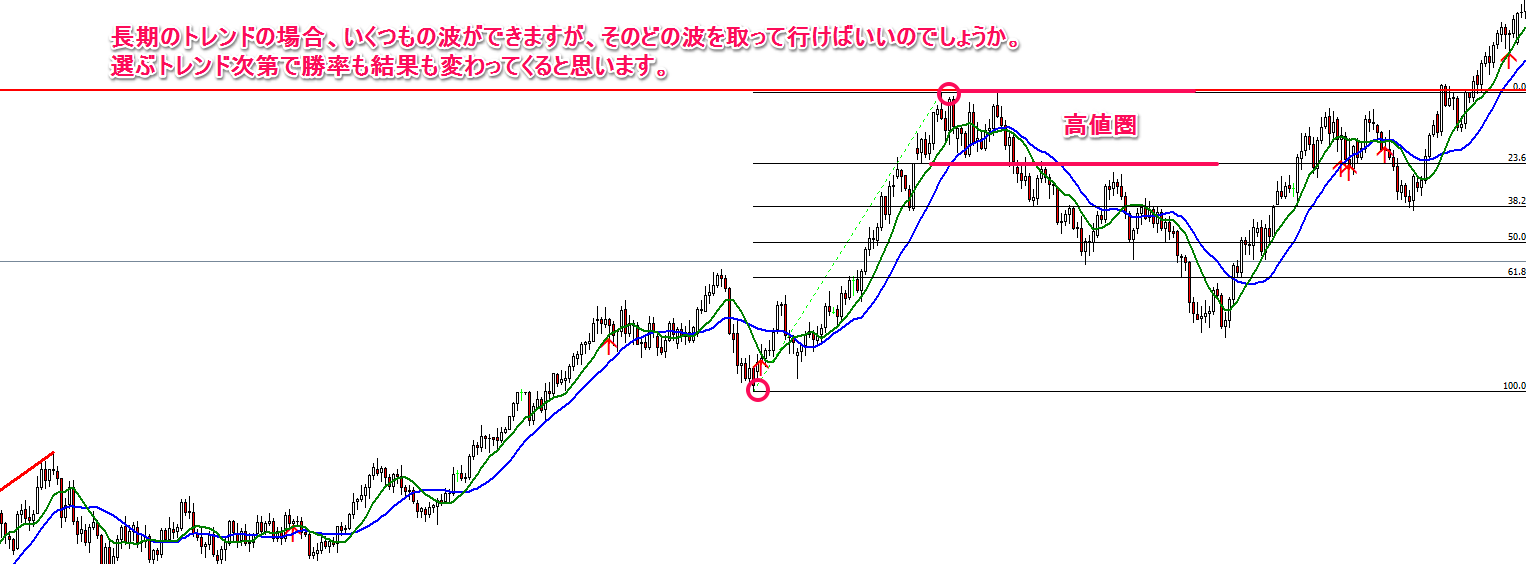 ｌ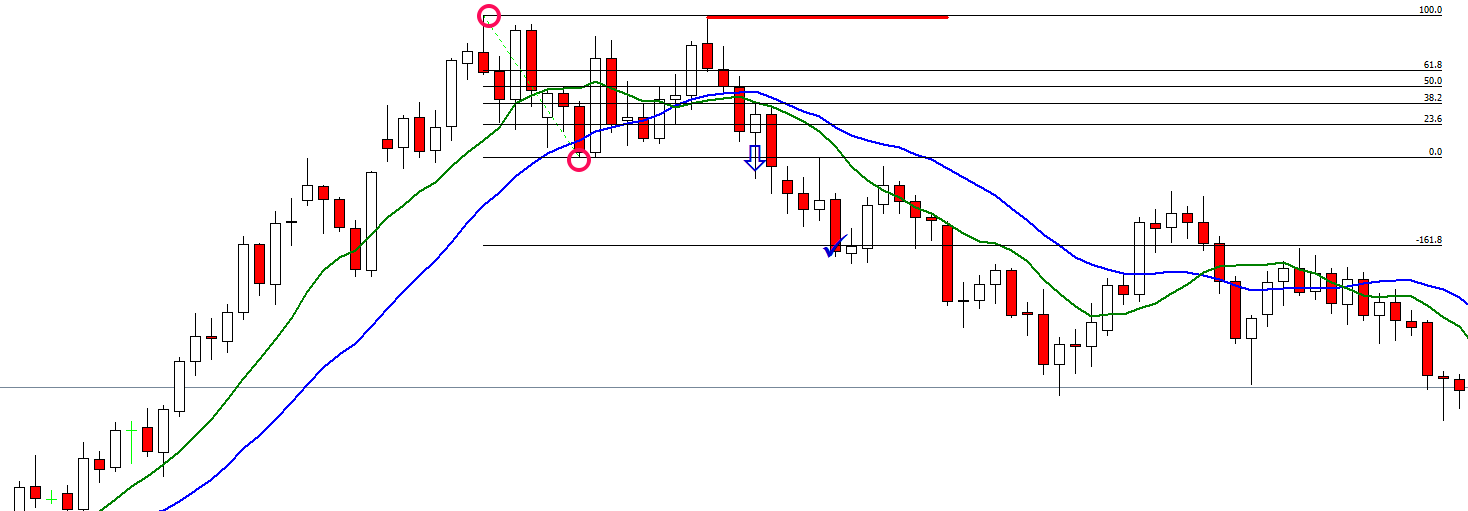 ｌ9EUR/USD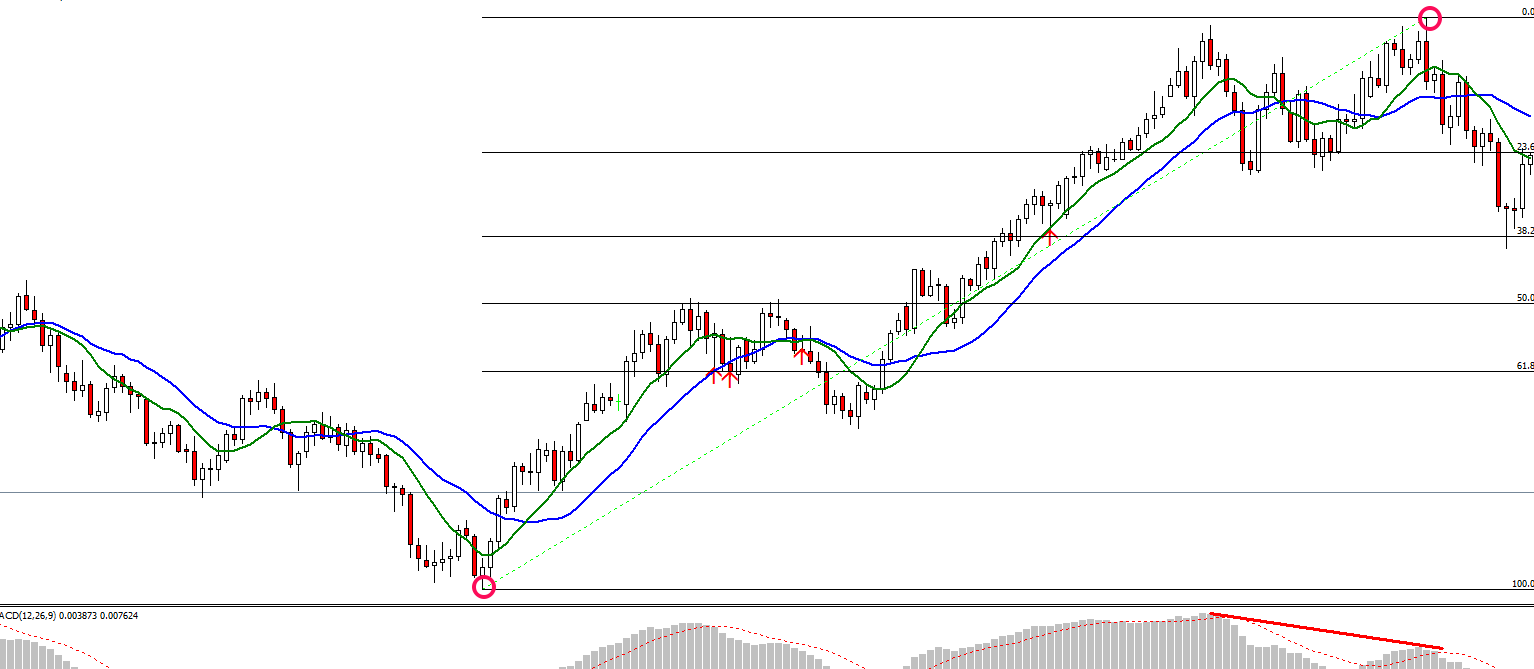 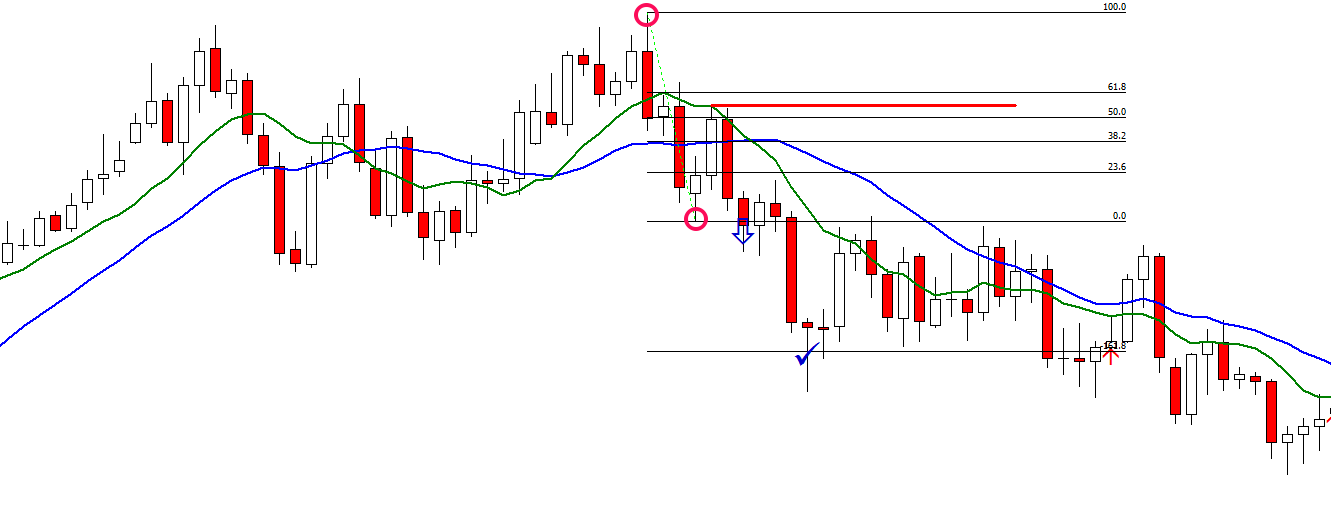 10EUR/USD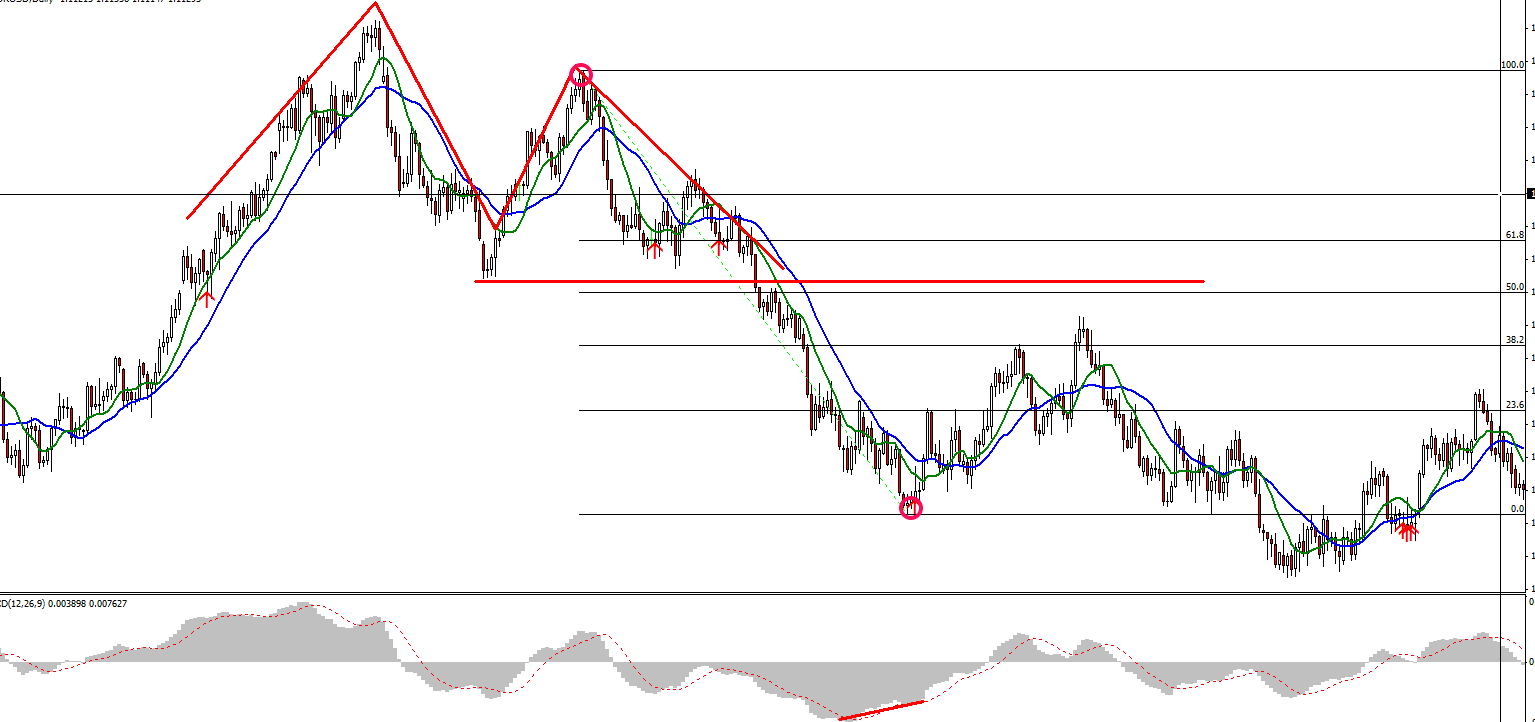 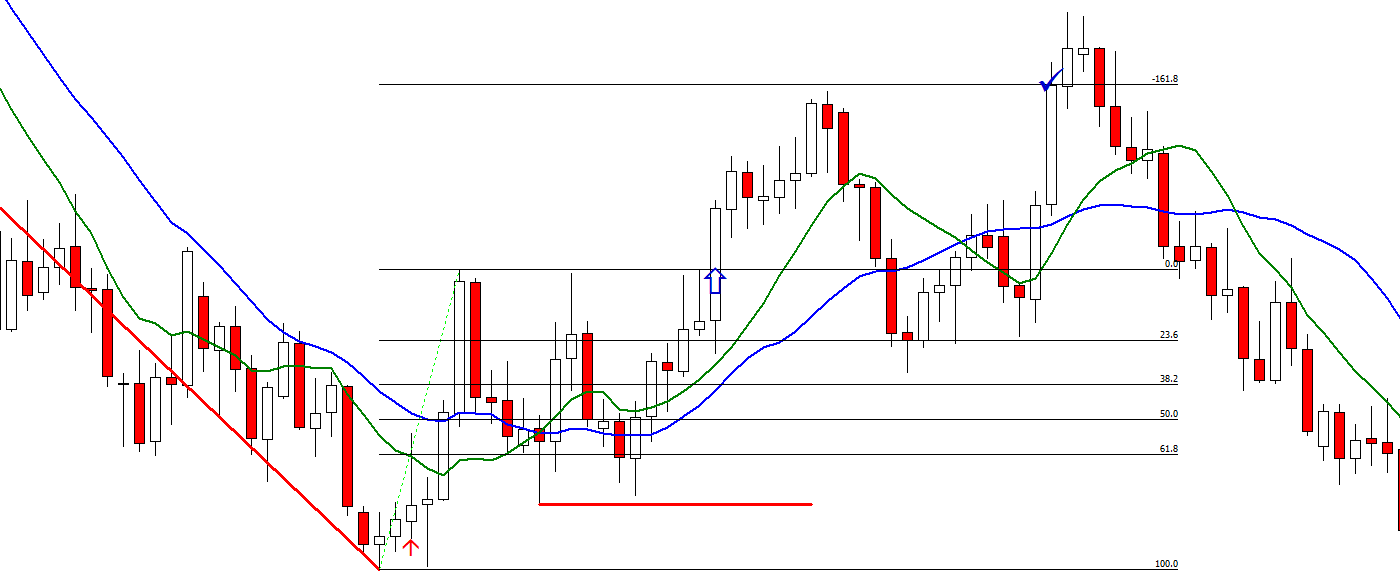 11EUR/USD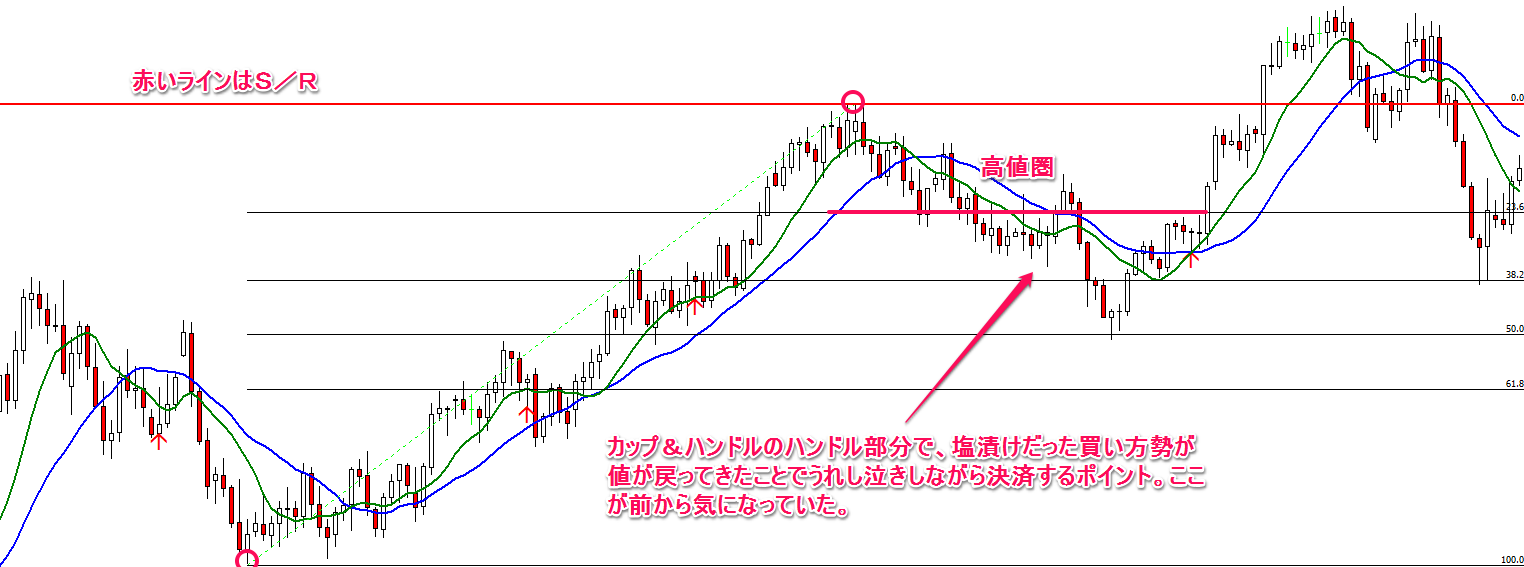 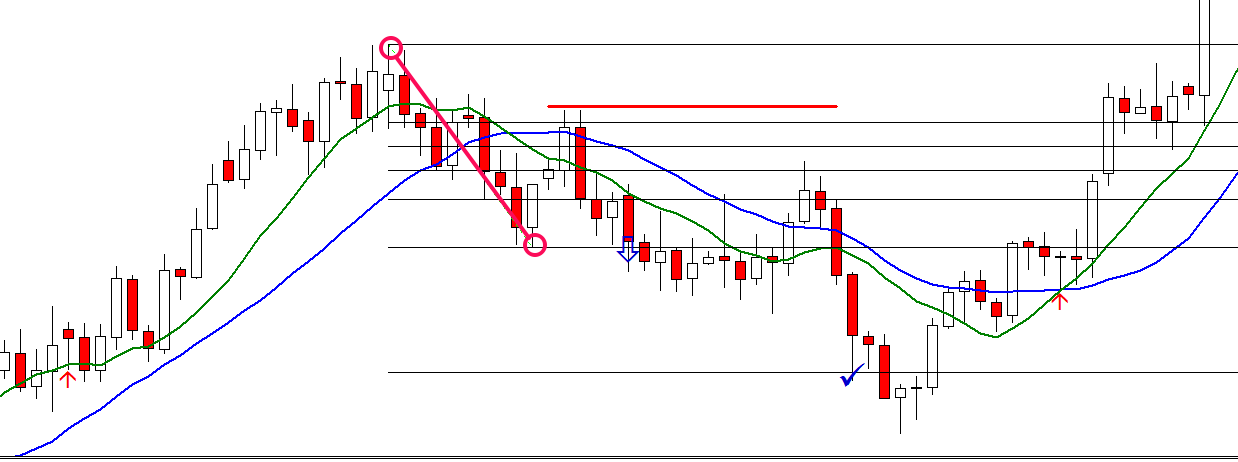 12EUR/USD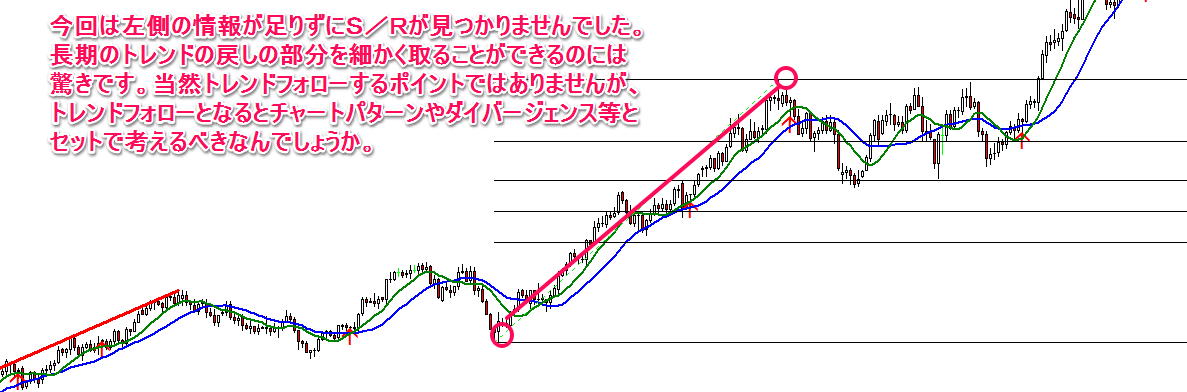 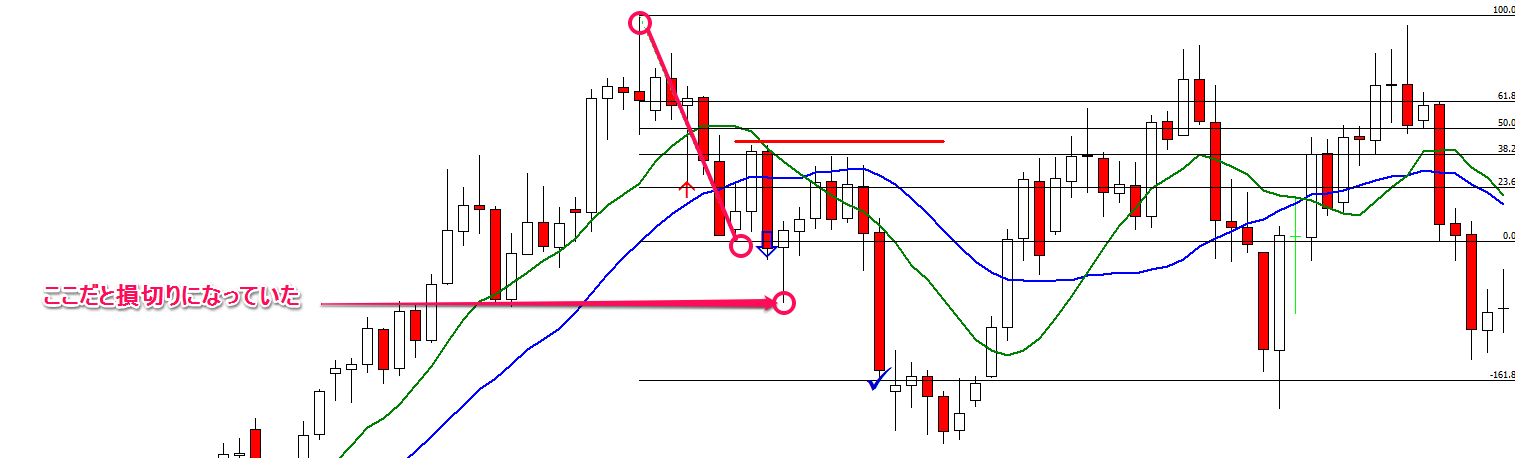 13EUR/USD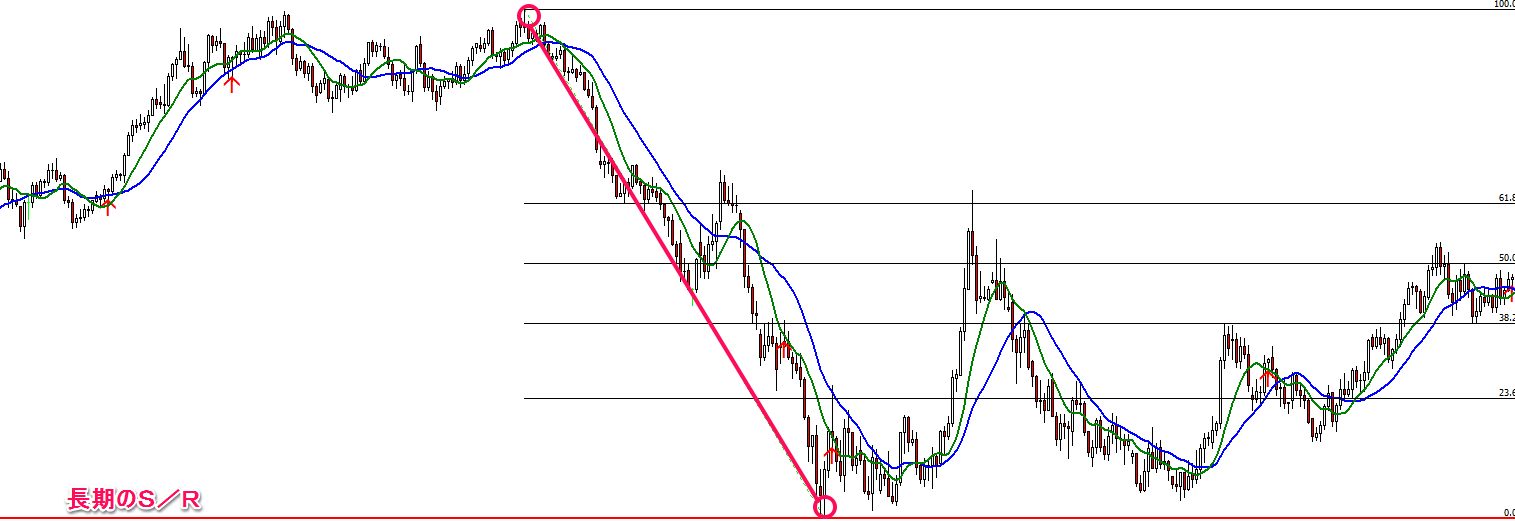 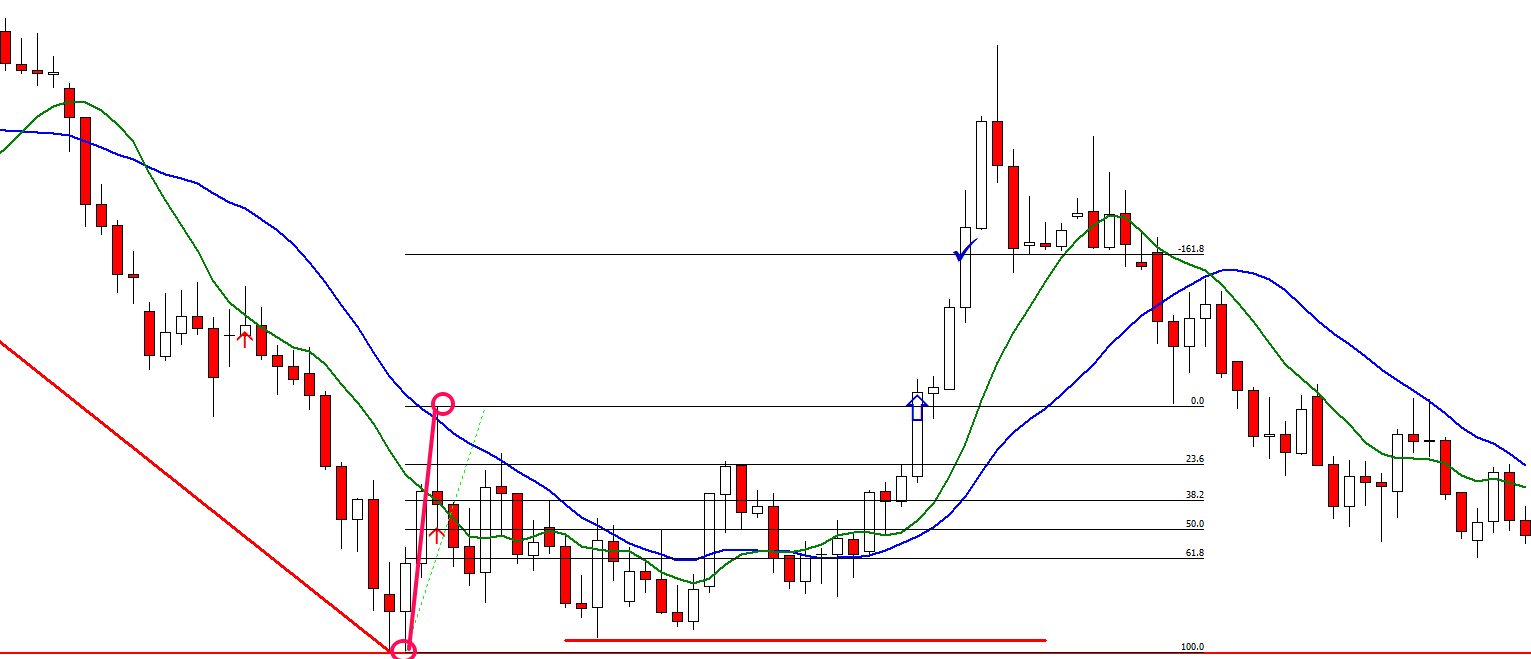 14EUR/USD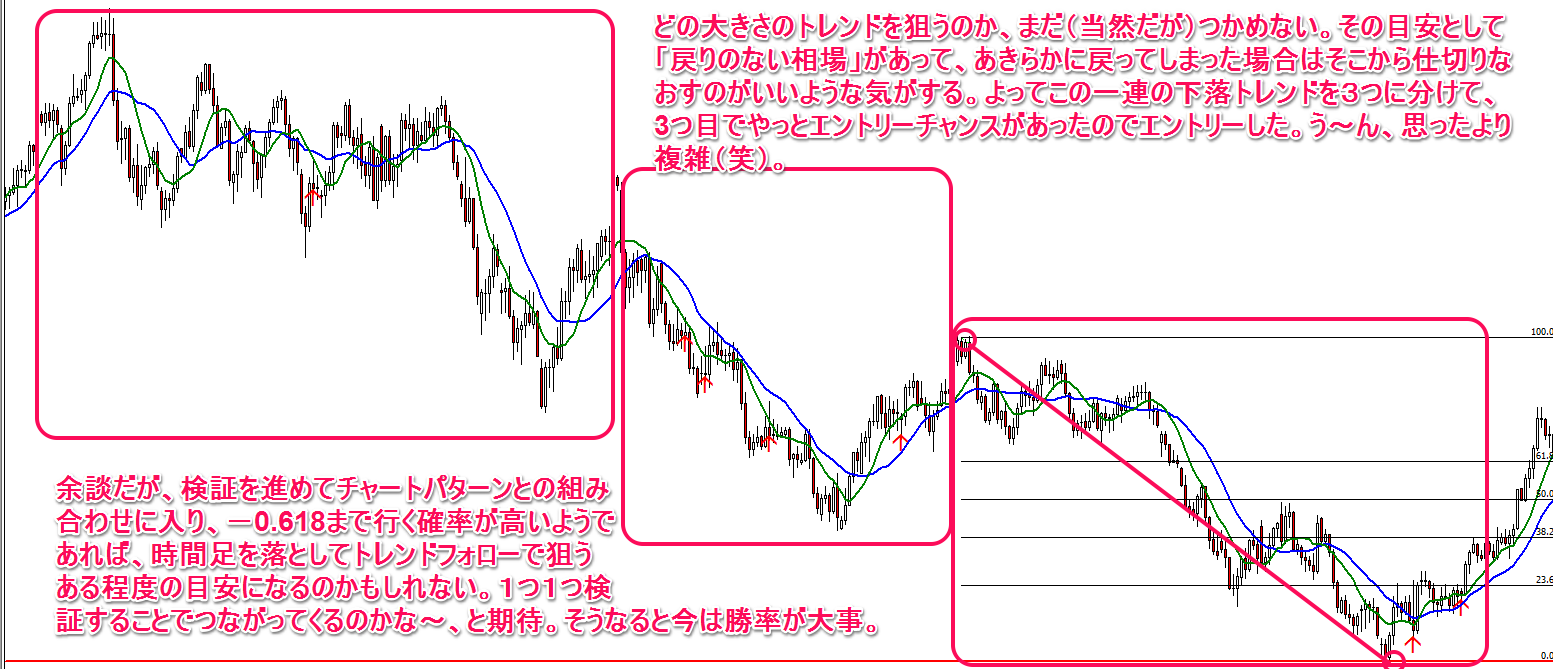 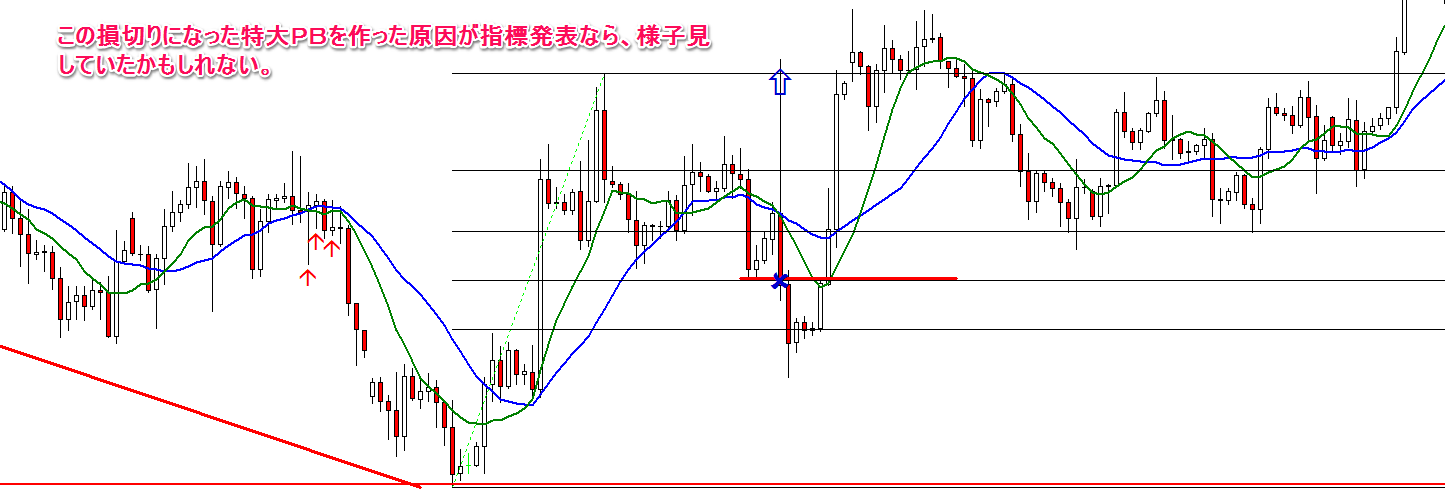 15EUR/USD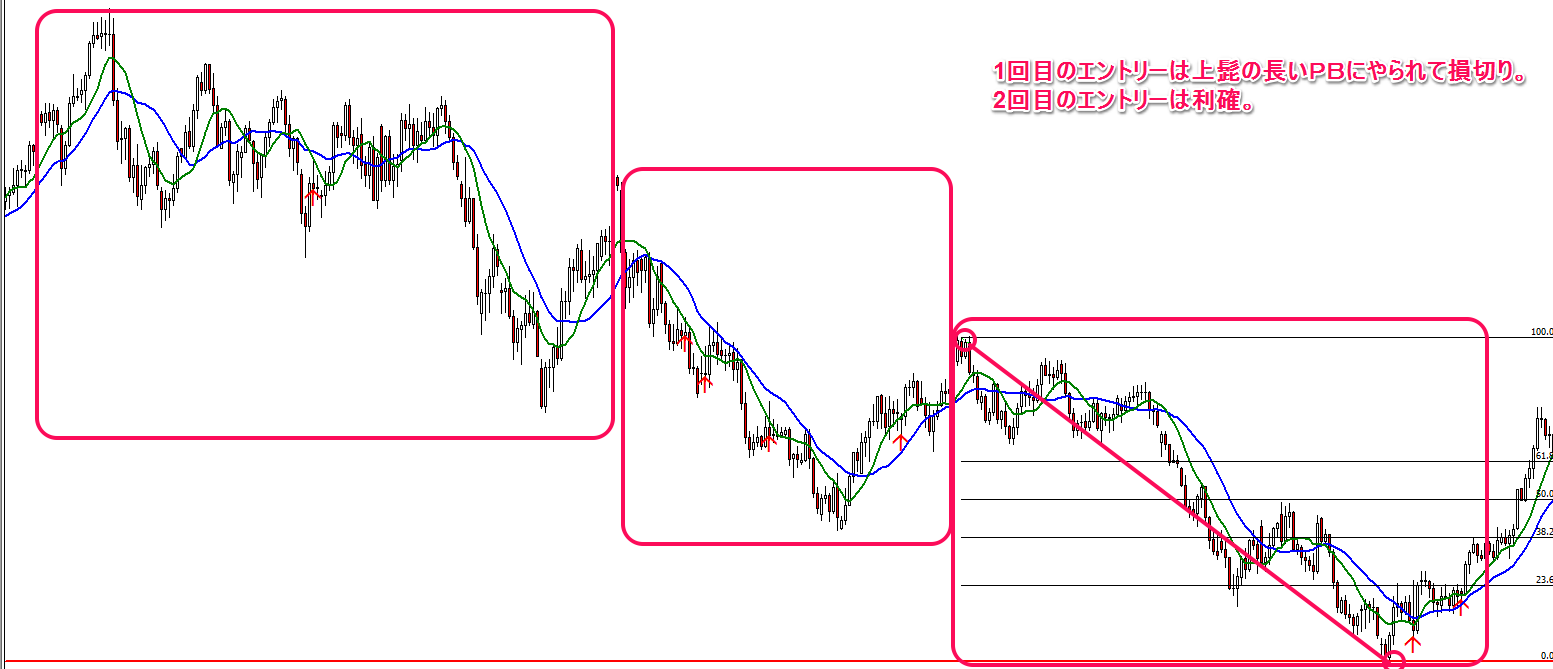 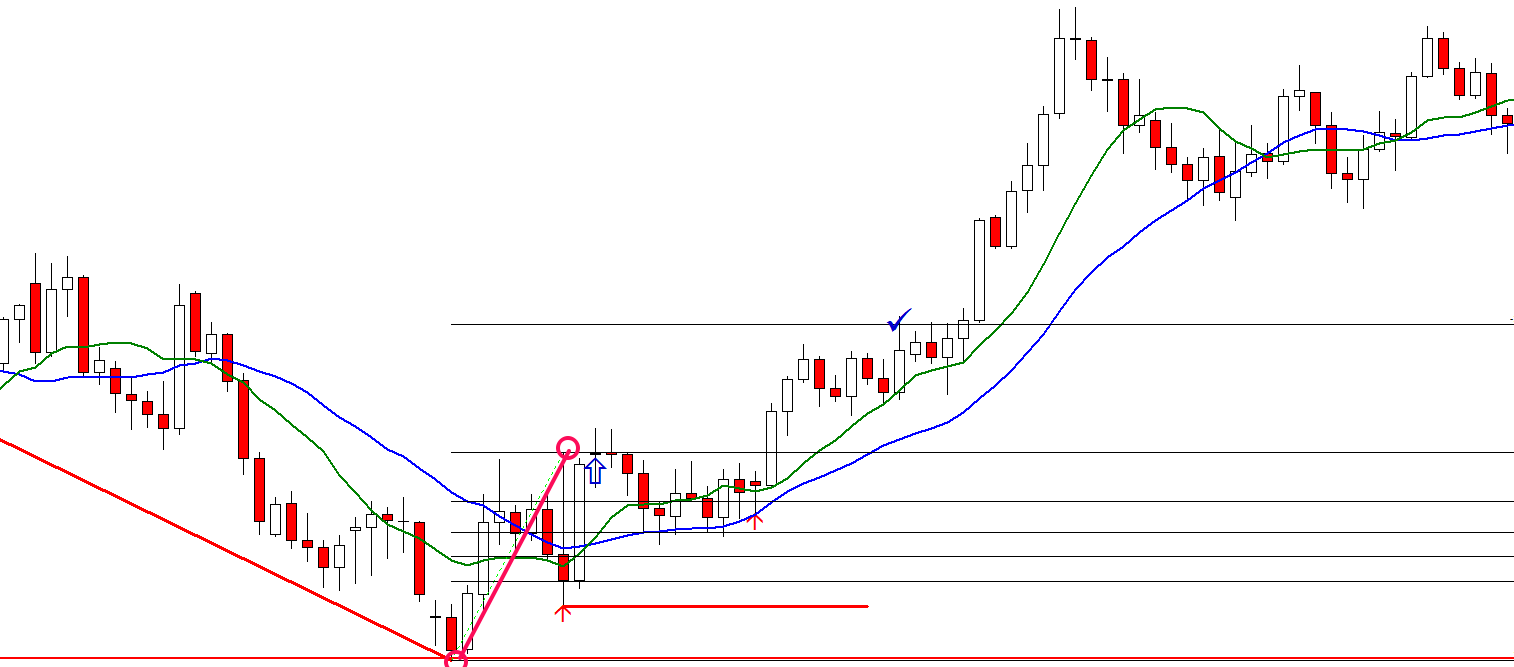 16EUR/USD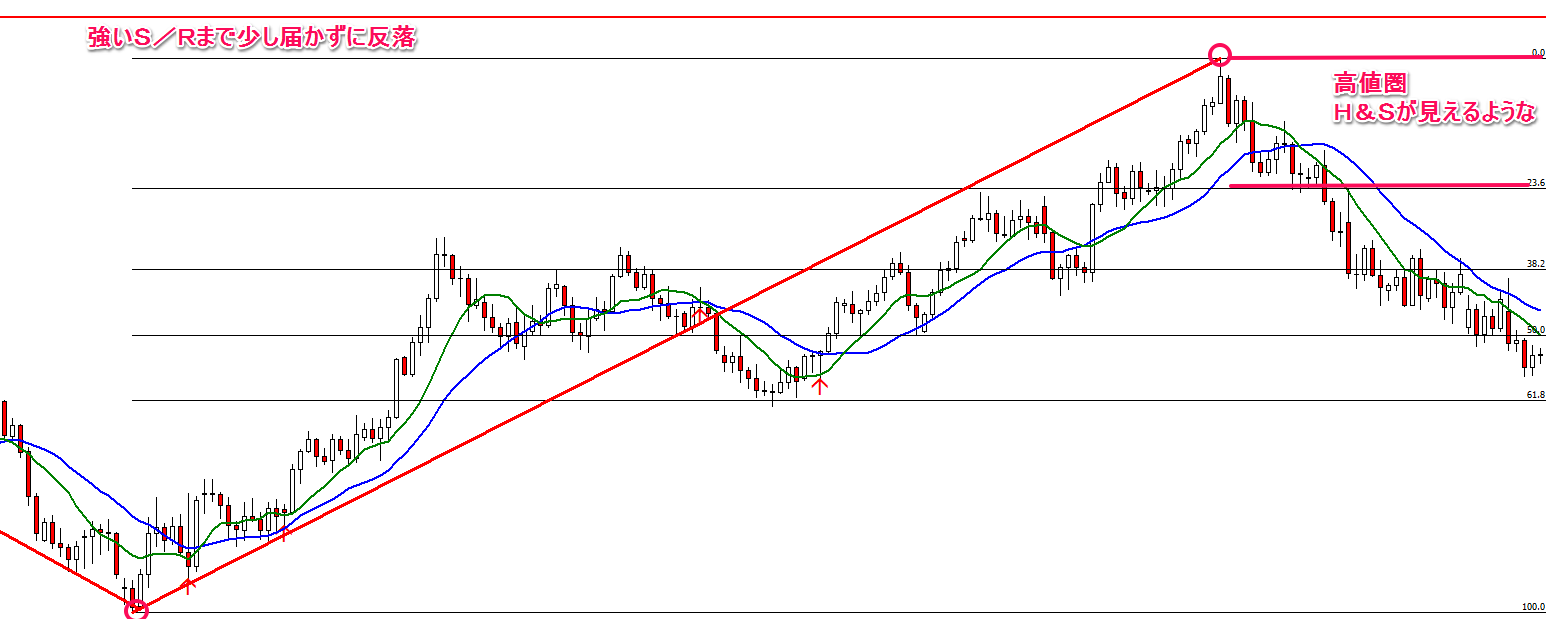 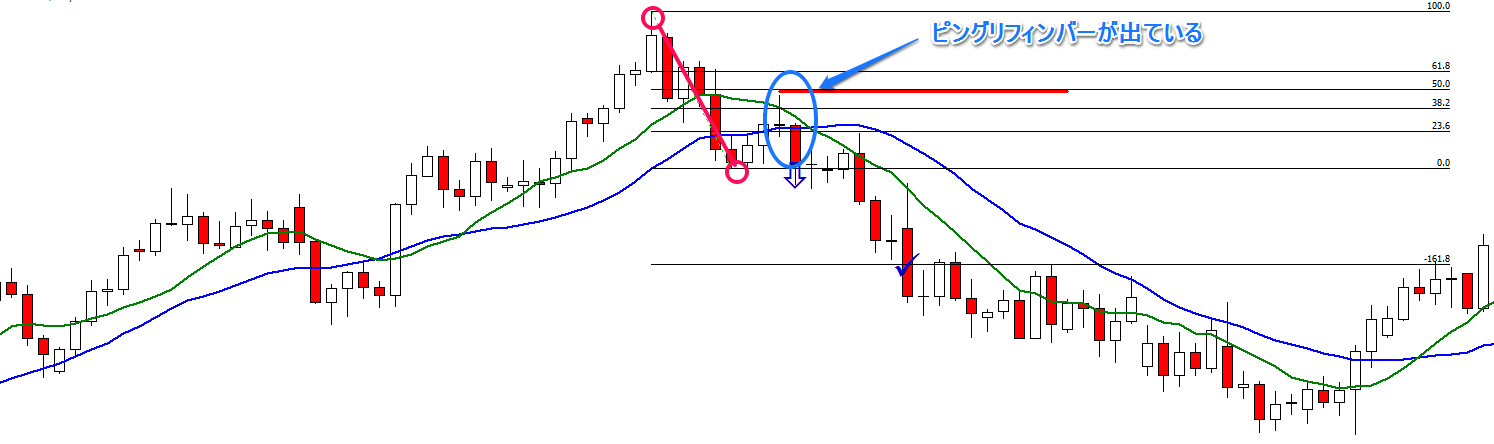 17GBP/USD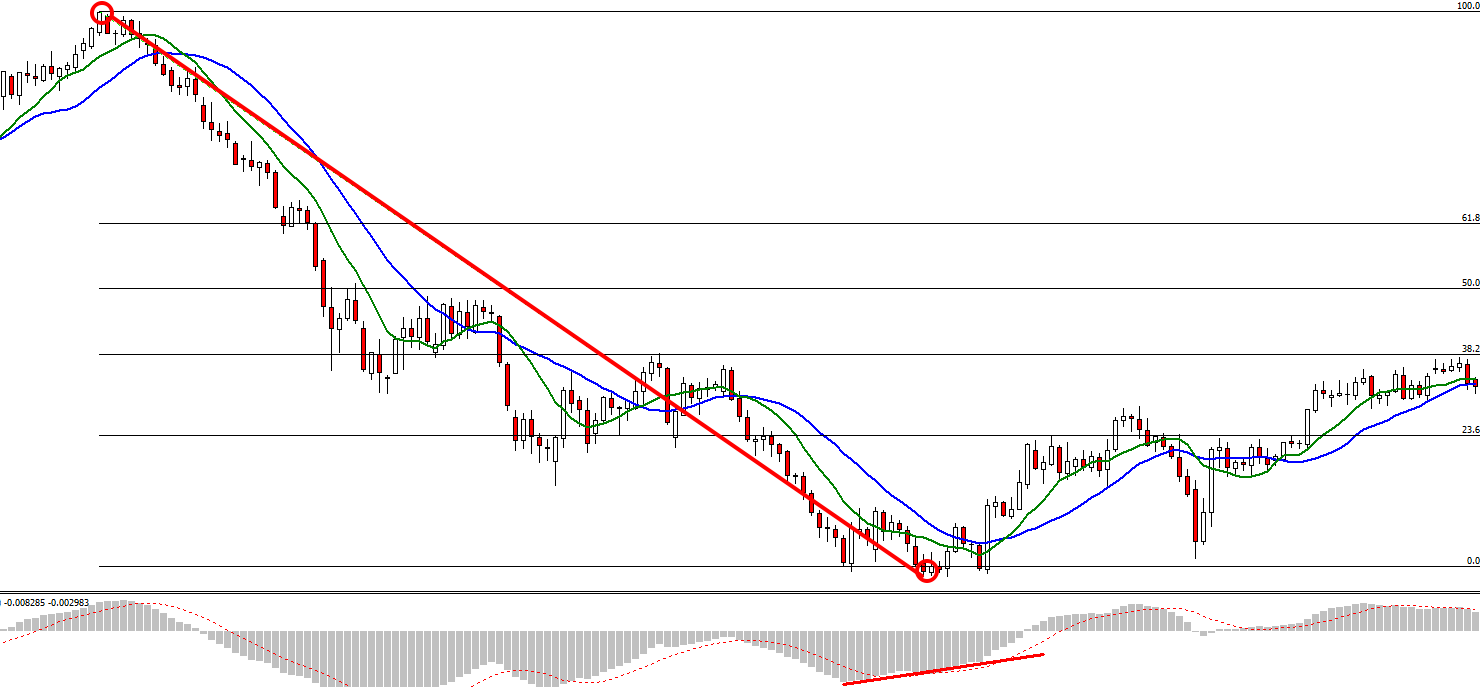 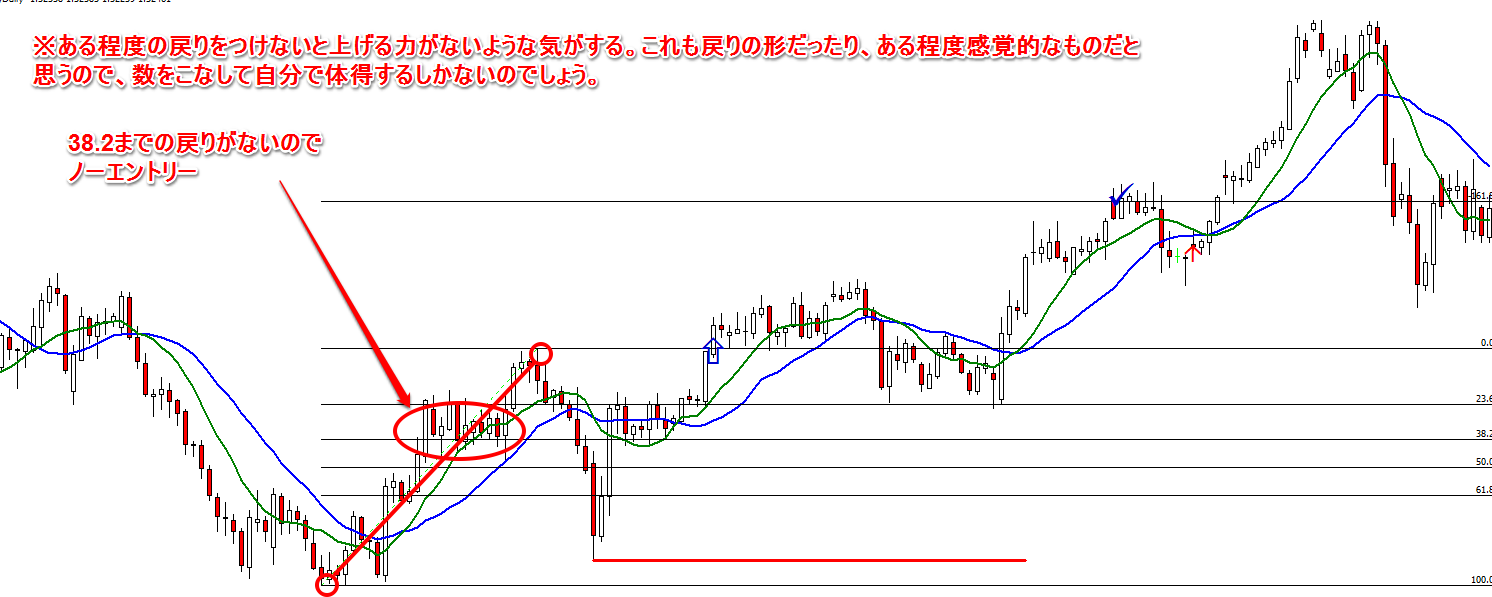 18GBP/USD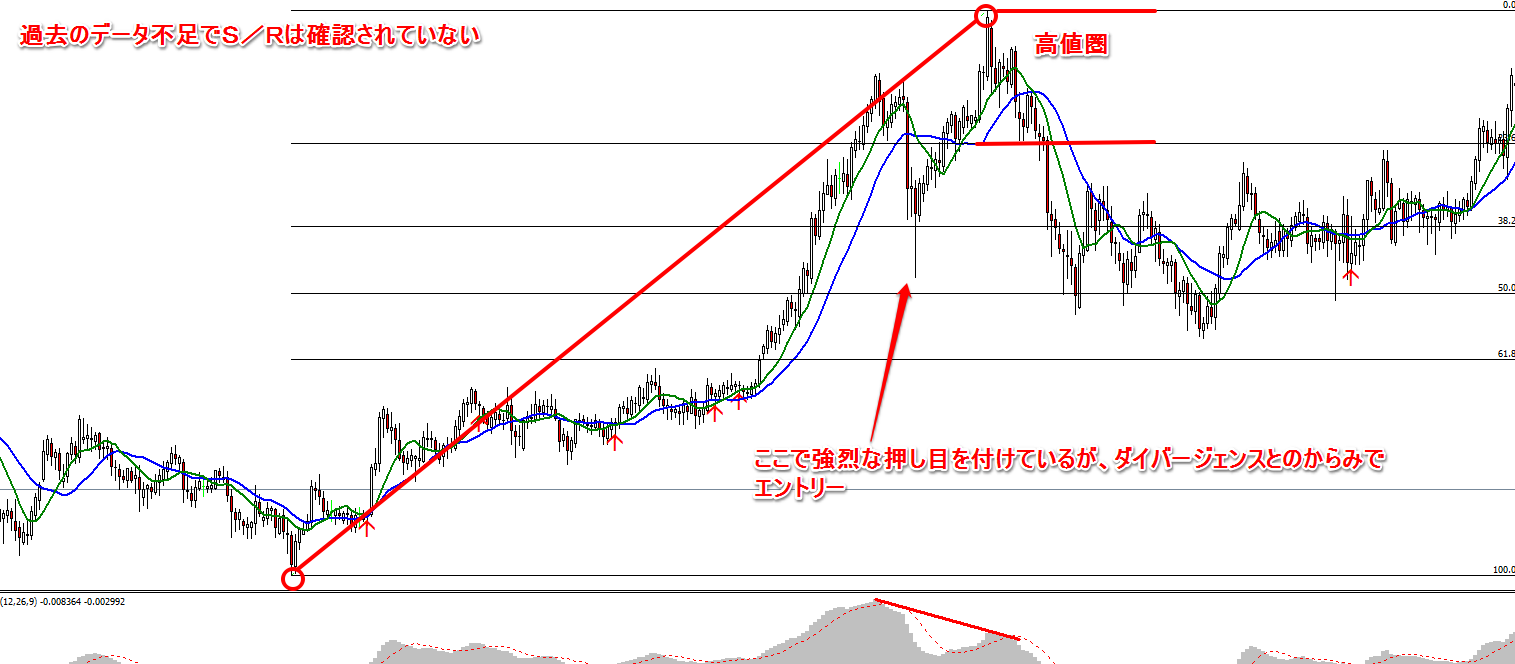 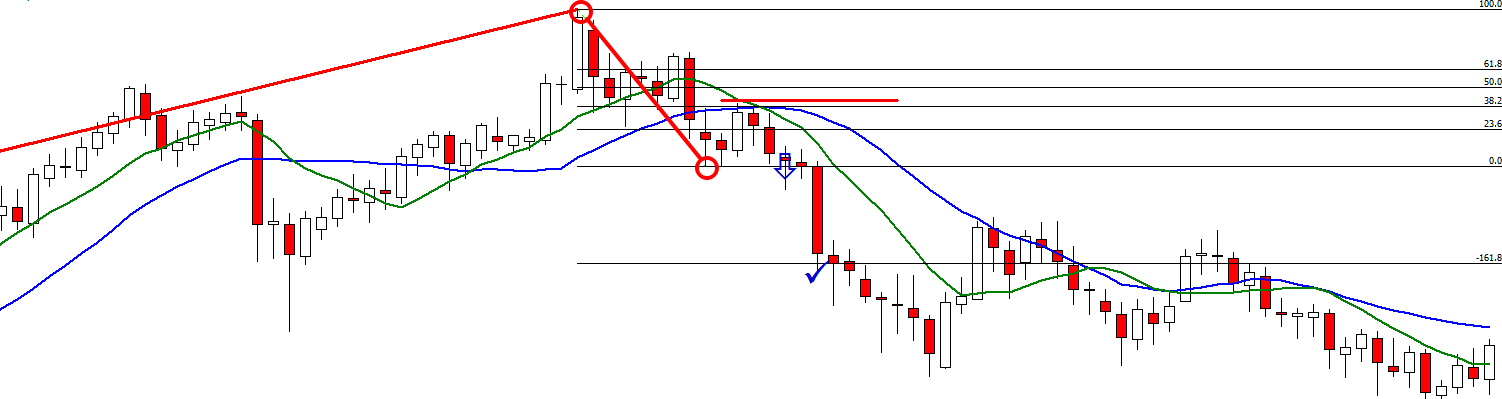 19GBP/USD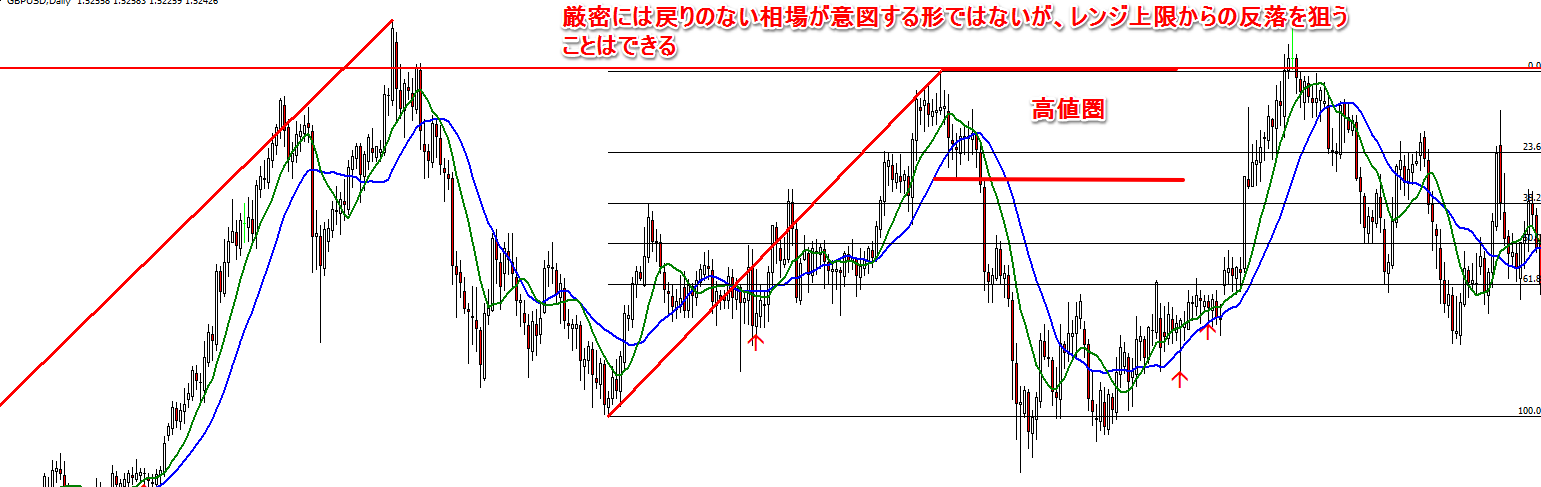 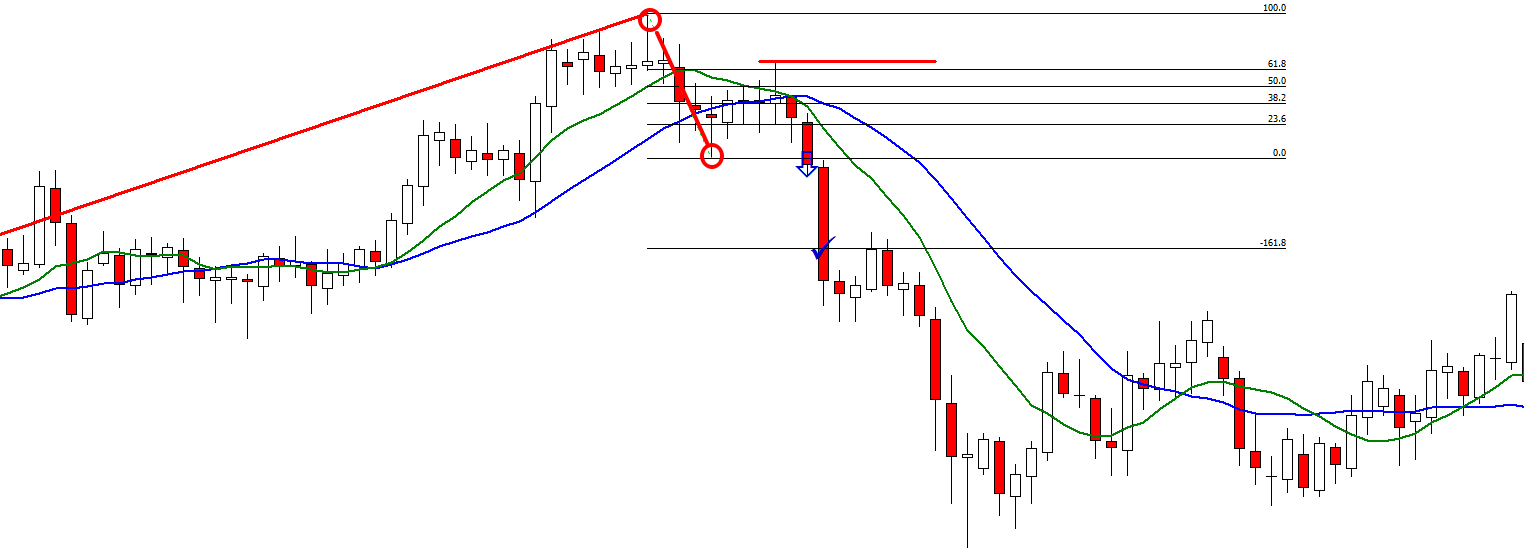 20GBP/USD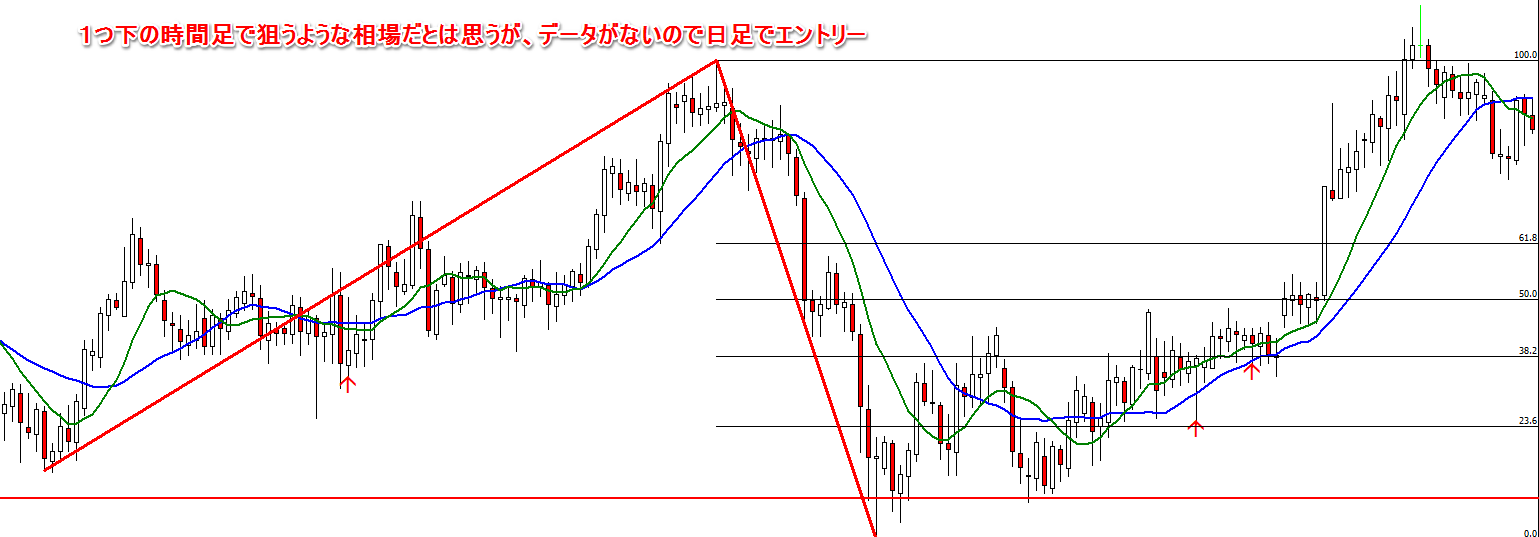 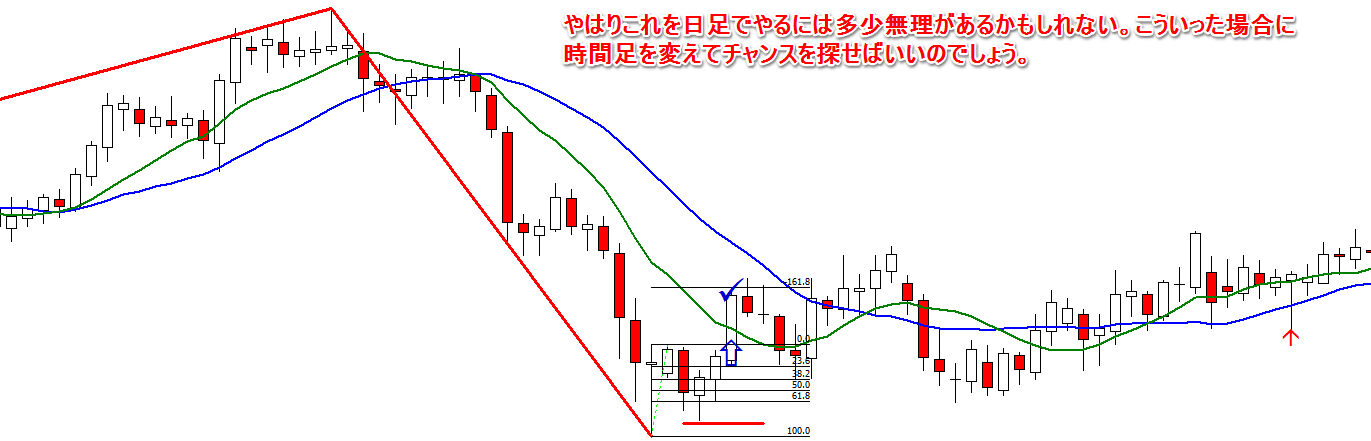 21GBP/USD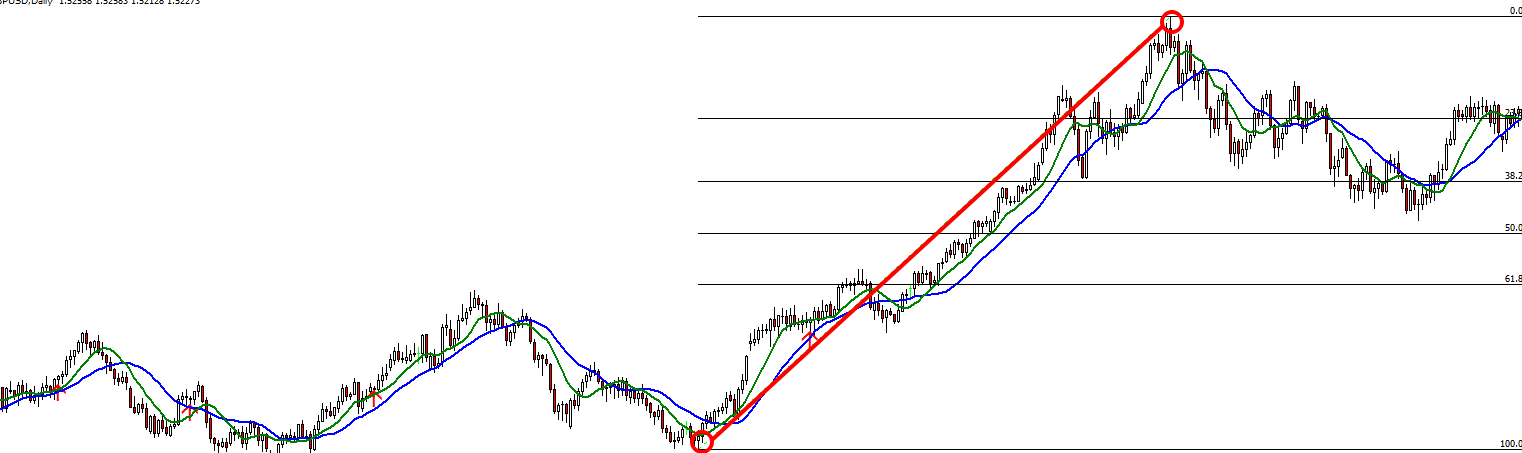 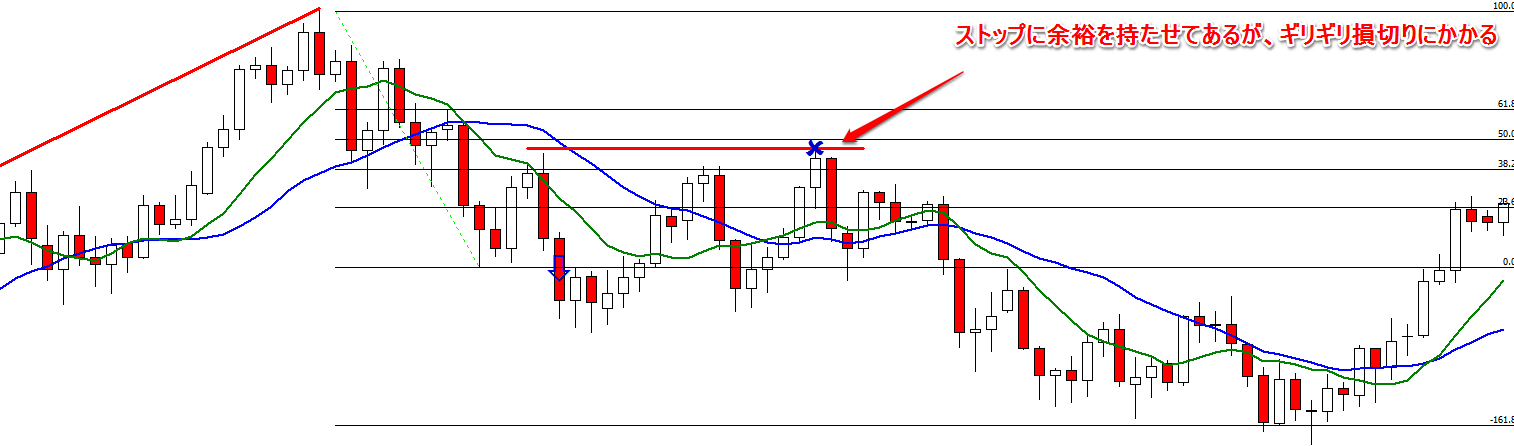 22GBP/USD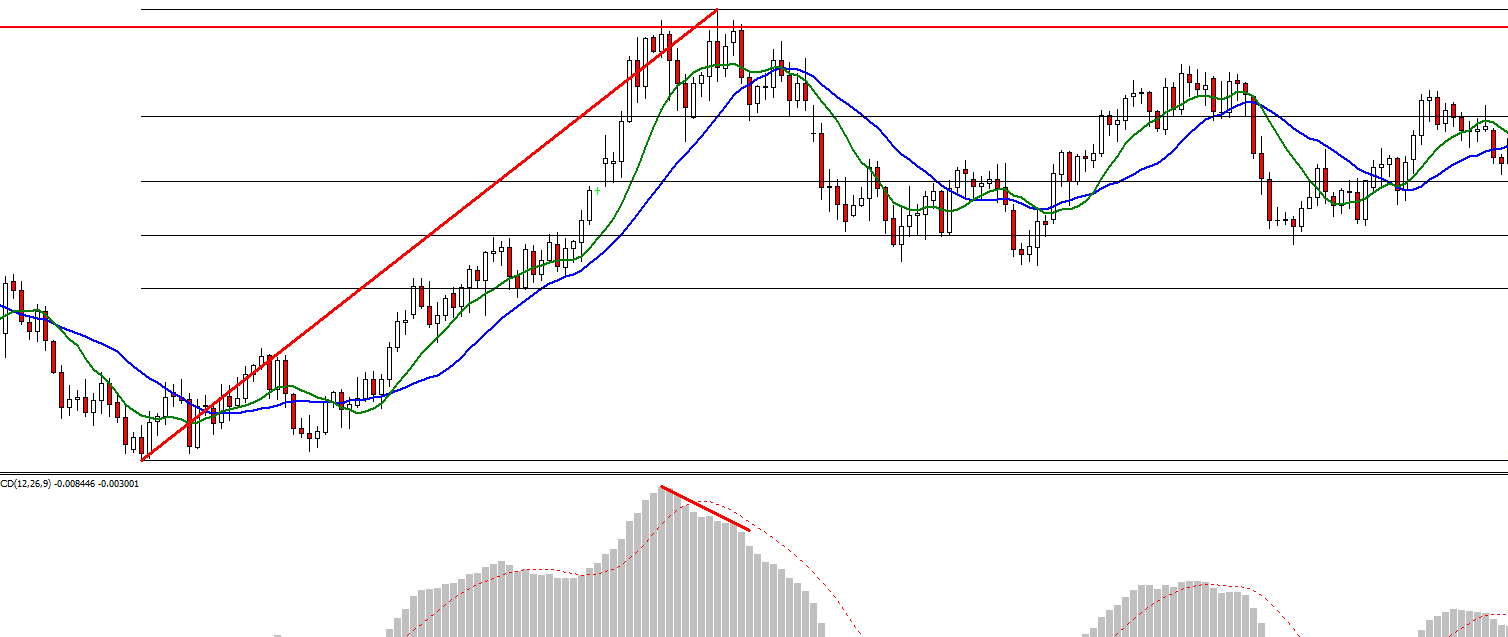 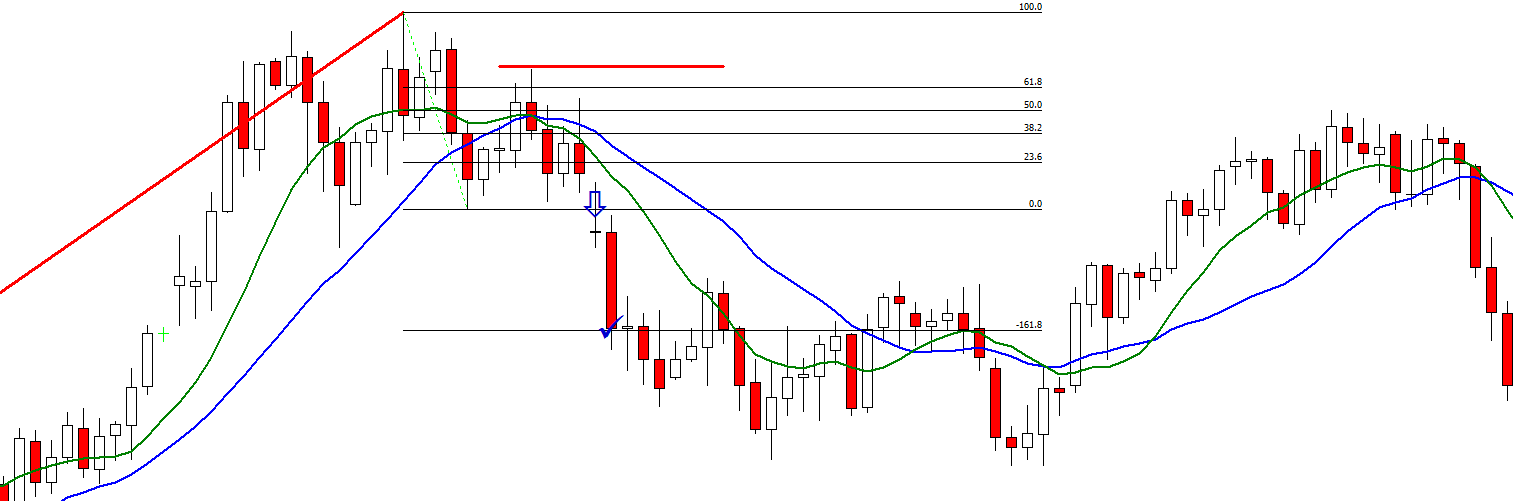 23GBP/USD24GBP/USD25GBP/USD26GBP/USD27GBP/USD28GBP/USD29GBP/USD30GBP/USD